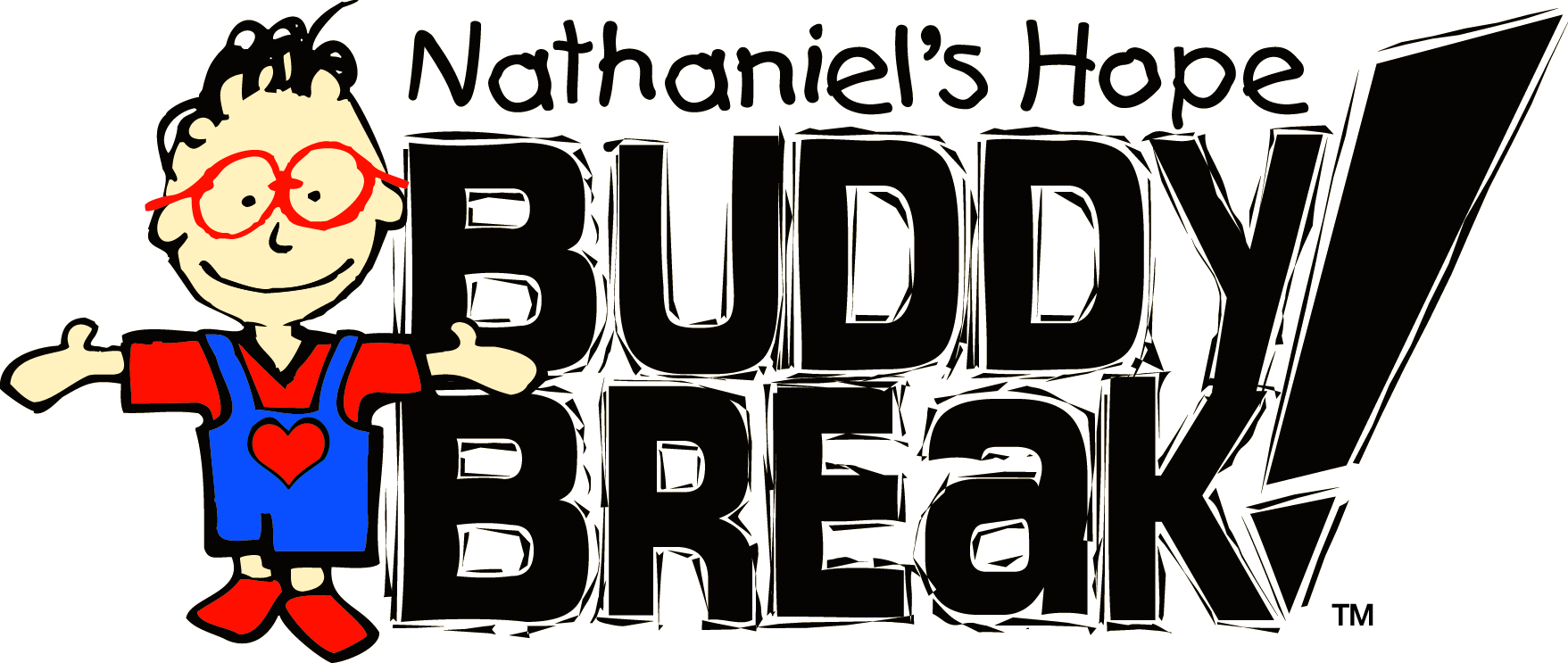 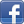 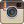 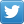 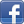 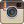 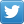 Chapelstreet Church325 1st StreetGeneva, IL 60187630-247-8574jvalentini@fbcg.comFirst Baptist Church of O’Fallon1111 E Hwy 50O’Fallon, IL 62269618-632-6223Good Shepherd Church1310 Shepherd DriveNaperville, IL 60565630-961-9220schaeffer@goodshepherd-naperville.orgCollege Church332 E Seminary AveWheaton, IL 60187630-668-0878sswanson@@college-church.orgFirst Christian Church Wood River160 E. Lorena AveWood River, IL 62095618-254-3221Hope Church3000 Lenhart RdSpringfield, IL  62711217-787-1446Buddybreak_hopevips@yahoo.comCrossview Church150 Bethany RdDeKalb, IL 815-756-8729buddybreak@crossviewefca.comFirst Church 236 W Crystal Lake AveCrystal Lake, IL 60014815-459-0785kklaus@firstchurchcl.orgThe Compass Church151 Hobson RdNaperville, IL 60540630-753-1956mwagner@thecompass.netJulySaturday, July 14Good Shepherd ChurchSaturday, July 21Chapelstreet ChurchHope ChurchPlease contact for datesFirst Baptist O’FallonFirst ChurchFirst Christian ChurchThe Compass ChurchNo Buddy BreakCrossview ChurchCollege ChurchAugustSaturday, August 4Good Shepherd ChurchPlease contact for datesFirst Baptist O’FallonFirst Christian ChurchFirst ChurchThe Compass ChurchNo Buddy BreakChapelstreet ChurchCollege ChurchCrossview ChurchHope ChurchSeptemberSaturday, September 8Good Shepherd ChurchHope ChurchSaturday, September 22Crossview ChurchPlease contact for datesChapelstreet ChurchFirst Baptist O’FallonFirst Christian ChurchFirst ChurchThe Compass ChurchNo Buddy BreakCollege Church